РУСКА АЗБУКАРуска азбука је ћирилична и садржи 33 словаПравопис није фонетски (У изговору има више гласова него слова. Најпрецизније говорећи, руски правопис је  морфолошки са елементима фонетског. )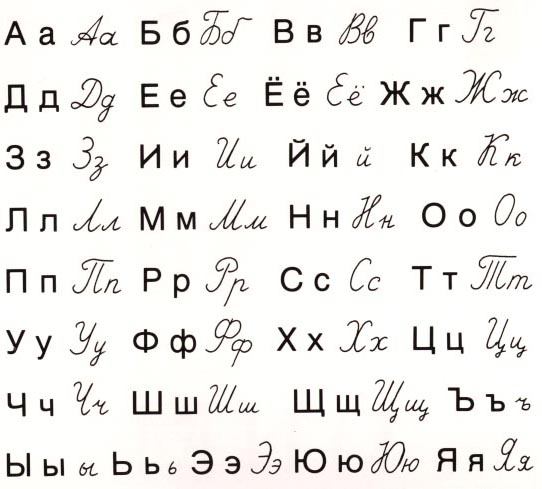 Сугласници 
Руска азбука има 21 слово за сугласникеБб              Вв Гг ДдЖжЗз ЙйКкЛл МмНнПп Рр СсТт Хх Фф Цц Чч ШшЩщСамогласници
У руској азбуци има 10 слова за самогласнике.А аЕ е Ё ёИ и О оУ у Ы ыЭ эЮ юЯ я2 знакаОни немају гласовну вредност, али се обавезно пишу: Ь ( меки знак) : говоритьЪ (тврди знак): съестьРАЗЛИКЕ ИЗМЕЂУ СРПСКЕ И РУСКЕ АЗБУКЕУ српској азбуци нема одговарајућих слова за:а) руске самогласнике:Ы ы (условно, изговара се као “тврдо” и) Э э ( изговара се слично као наше е  ) б) за самогласнике који се изговарају као два гласа:Ю ю                                            [ ју ] или [ у ] Я я                                               [ ја ] или [ а ] Ё ё                                                [ јо ] или [ о ] Е е*                                               [ је ] или [ е ]* б) за сугласнике:Йй (одговара му сугласник ј  у српком језику)Щщ (изговара се као дуго меко ш )в) за знакове (немају гласовну вредност, али се обавезно пишу): Ь ( меки знак) Ъ (тврди знак)У руској азбуци нема слова:Ћ ћ – замењује га руско Ч ч: Маркович, Николич Ђ ђ, Џџ  – оба слова замењује руска сугласничка група  Дж дж:  Джордже, Анджела; Джорджевич, джаз (џез)Јј - се двојако* замењује: - руским суглсником й: Йован, йгурт - одговарајућим дифтонгом : МарьяновичЉљ и Њњ - њима ће у руском одговарати Лл и Нн када се иза њих напишу и;  ь ;  е, ё, ю, я :  Лиля, конь Личне заменицеЯ ТЫОН ОНА              ОНОМЫВЫОНИ  (за сва три рода )Род  именица